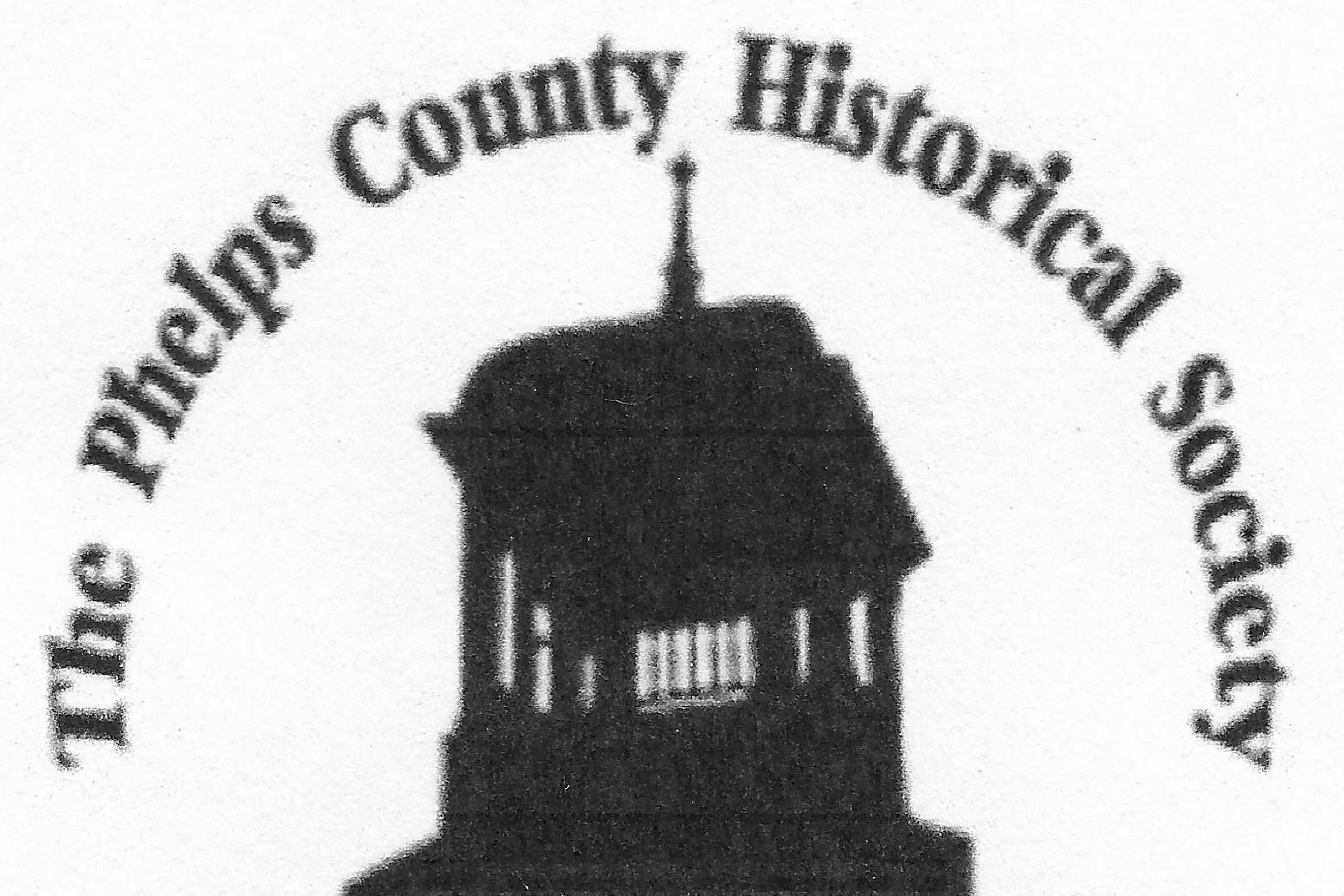 PRESENTSReaping the Whirlwind:The Guerilla Conflict in Civil War MissouribyDr. William Garrett Piston, Ph.D.Professor Emeritus of History, Missouri State UniversityThis program is presented in celebration of the 203rd birthday of Edmund Ward BishopFounder of RollaThursday, July 13,2023  7:00pmWellington Place Clubhouse1200 E. Tenth St., Rolla, MissouriThis program is sponsored by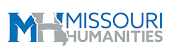 Everyone is invited; admission is free; refreshments will be served.Phelps County Historical Society; (573) 364-5977; phelpscohistsoc@gmail.com